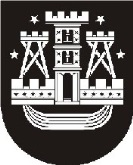 KLAIPĖDOS JAUNIMO CENTRODIREKTORIUSĮSAKYMASDĖL KLAIPĖDOS JAUNIMO CENTRO SUPAPRASTINTŲ VIEŠŲJŲ PIRKIMŲ TAISYKLIŲ PATVIRTINIMOVadovaudamasi Lietuvos Respublikos viešųjų pirkimų įstatymo 85 straipsnio 2 dalimi:1.Tvirtinu Klaipėdos jaunimo centro supaprastintų viešųjų pirkimų taisykles (pridedama).2.Pripažįstu netekusiu galios Klaipėdos jaunimo centro direktoriaus . lapkričio 21 d. įsakymą Nr.V1-454 „Dėl supaprastintų viešųjų pirkimų taisyklių patvirtinimo”.Parengė Rasa Auksoraitienė2015-07-01. liepos 1 d.  Nr. V1-271KlaipėdaMeninio ugdymo skyriaus vedėja,
pavaduojanti direktoriųIrena Butvilienė